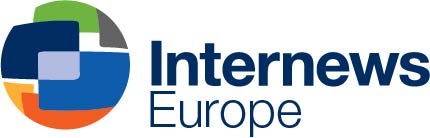 Annex 10 to Internews Europe Procurement policy & proceduresТехническое заданиеРегиональное исследование проблемы радикализации, ведущей к насильственному экстремизму в Центральной Азии Интерньюс, в рамках проекта «Усиление устойчивости к радикализации и дезинформации в Центральной Азии», финансируемого Европейским Союзом, Интерньюс проводит региональное исследование проблемы радикализации, ведущей к насильственному экстремизму в центральной Азии.Обоснование: Проект «Усиление устойчивости к радикализации и дезинформации в Центральной Азии», финансируемый Европейским Союзом и реализуемый Интерньюс. Основная цель проекта - усиление устойчивости граждан к радикализации и дезинформации, ведущей к насильственному экстремизму, путем поддержки СМИ, гражданского общества, государственных институтов, религиозных лидеров и активных граждан в Центральной Азии. Задачи проекта:усилить роль СМИ, как посредника при передаче конфликто-чувствительной информации для улучшения сотрудничества между медиа-специалистами, государственными органами и гражданскими активистами;повысить качество и количество объективной информации, способствующей предотвращению радикализации в Центральной Азии;  повысить медиаграмотность и уровень критического медиапотребления местных сообществ.Предоставление услугЦЕЛЬ Цель исследования: изучить значения/смыслы, идеи и взгляды, сообщения и контент, созданные и распространяемые запрещенными экстремистскими группами офлайн и онлайн среди местных сообществах Центрально Азиатского региона.Задачи исследования: Провести анализ нарративов, распространяемых через социальные сети, неформальные сети личных связей и онлайн медиа;определить, как эти нарративы влияют на понятие и ценности различных членов сообществ, особенно молодых женщин и мужчин;изучить, кто, как, когда, где и на кого направлены нарративы радикального характера; ипредложить соответствующие коммуникационные стратегии для реагирования на радикальные сообщения в традиционных СМИ, социальных сетях, а также в офлайн инициатив, реализуемых в сообществах Центральной Азии.Общая информацияПредполагается, что запланированное в рамках проекта исследование будет опираться на результатах двух региональных исследований, проведенных в рамках завершенного проекта «Содействие миру и стабильности в Центральной Азии», который был реализован в 2018-2019 годах. Первое исследование «Информационные потоки и радикализация, ведущая к насильственному экстремизму в Центральной Азии» было проведено международной некоммерческой корпорацией «Поиск общих Интересов» (Search for Common Ground in Kyrgyzstan): исследование дает понимание связи между информационными экосистемами и радикализацией через выявление и анализ местных факторов экстремистских симпатий, соответствующих достоверных источников информации и необходимых видов поддержки для усиления местных голосов. Второе исследование «Насильственный экстремизм в Центральной Азии», было выполнено Общественным Фондом «Гражданская инициатива интернет политики» совместно с SecDev Group. В исследовании показан анализ общедоступного контента социальных сетей̆, блогов и онлайн форумов, используемых для продвижения идеологий насильственного экстремизма и терроризма.  Основываясь на результатах и рекомендациях выше приведенных исследований, предполагается, что в рамках нового исследования будут изучены следующие возможные вопросы:Какие идейные основы и ценности радикальных групп находят отклик среди молодежи стран Центральной Азии. Типы онлайн и оффлайн аудиторий потребления: закрытые сообщества, публичные группы или открытые профессиональные группы;Анализ источников распространения и язык радикальной идеологии на местном уровне: контент на местных языках (таджикский, узбекский, кыргызский, казахский, русский) и на внешнем глобальном уровне размешенные и распространяемые в социальных сетях и мессенджерах. Изучение коммуникационных концепций радикальных групп, в  т.ч.каналы связи и приложения для обмена мгновенными сообщениями, направленные на аудиторию  стран Центральной Азии;Анализ языка вражды и ненависти распространяемые радикальными группами. Роль языка вражды и ненависти в радикализации молодежи в странах Центральной Азии.Анализ содержания полемики и дискуссии, обсуждений, призывов запрещенных радикальных групп в социальных сетях, мессенджерах и приложениях для обмена мгновенными сообщениями. Разработка коммуникационных стратегий для продвижения позитивных рассказов/нарративов среди групп, которые уязвимы для радикализации (с акцентом на молодежь).2-ОБЪЕМ РАБОТ2.1. Для достижения вышеуказанных задач предлагается следующая методология:Кабинетное исследование: Анализ всех исследований по указанной теме, опубликованных за последние 15 месяцев. Исследования, проведенные международными и некоммерческими организациями страновыми государственными и независимыми структурами из пяти стран. Анализ государственных программ и концепций в сфере предотвращения радикализации ведущей к насилию в пяти странах Центральной Азии.Контент анализ онлайн платформ. Анализ онлайн контента опубликованных запрещенными экстремистскими группами за последние 12 месяцев нацеленные на населения стран Центральной Азии. Анализ особенностей языка вражды, обид и ценностных ориентиров запрещенных организаций, находящие симпатию и поддержку молодежи стран Центральной Азии;Анализ фейков, дезинформации со стороны запрещенных экстремистских организаций нацеленные на населения стран Центральной Азии;Полевые исследования (количественный опрос).Разработка опросника на языках Центральной Азии (кыргызский, узбекский, таджикский, казахский, русский). Репрезентативность и региональная представленность по каждой стране (Казахстан, Кыргызстан, Таджикистан и Узбекистан). От каждой страны по 1000 респондентов, с учетом гендерного баланса. Выборка регионов от каждой страны. Специфика и особенность каждого региона. Почему выбран именно указанный регион каждой из стран.Вопросник для полевых исследований должен содержать следующие направления:Какие взгляды, понятия, идеи, ценности, контент, распространяемые запрещенными экстремистскими организациями в Интернете привлекательны для молодежи в странах Центральной Азии; Какие социальные группы и молодежные сообщества становятся таргетными для запрещенных экстремистских организаций в Интернете.  Какие коммуникационные площадки в странах Центральной Азии (социальные сети, мессенджеры) становятся местом для полемики и дискуссии, обсуждений, призывов запрещенных радикальных групп;Какие альтернативные нарративы распространяемые через оналйн и оффлайн содействуют предотвращению радикализации в странах Центральной Азии.Разработка коммуникационных стратегий по альтернативным способам как противоположность радикальной идеологии запрещенных групп и организаций, которые могут быть использованы гос. органами, НПО, представителями СМИ, религиозными лидерами и гражданам. Изменения и корректировки в нарративы в СМИ и медиа-пространстве. Рекомендации для работников средств массовой информации, государственных органов, гражданских активистов, религиозных лидеров и активных граждан о том, как разрабатывать коммуникационные стратегии онлайн и офлайн для предотвращения радикализации, ведущей к насильственному экстремизму в их сообществах посредством разработки позитивных повествований и в соответствии с международной политикой.Результаты и рекомендации будут доведены до сведения работников средств массовой информации, государственных органов, гражданских активистов, религиозных лидеров и граждан через публичные презентации в целевых странах.2.2. Ожидаемые результаты:1. Региональное исследование проведено в пяти странах.2. Рекомендации (коммуникационные стратегии) для работников средств массовой информации, государственных органов, гражданских активистов, религиозных лидеров и активных граждан о том, как разрабатывать коммуникационные стратегии онлайн и офлайн для предотвращения радикализации, ведущей к насильственному экстремизму в их сообществах посредством разработки позитивных повествований и в соответствии с международной политикой.3. Один общий аналитический отчет, охватывающий полученные результаты из стран Центральной Азии (Казахстан, Кыргызстан, Таджикистан, Туркменистан, Узбекистан)4. Пять страновых аналитических записок (по одному на каждую страну) вместе с рекомендациями, они будут подготовлены и распространены среди ключевых групп заинтересованных сторон.Важно! Исследования должны быть предоставлены и согласованны на русском языке, финальные версии исследований и всех приложений также должны быть представлены на английском языке.Сроки контракта: 1 февраля – 1 сентября 2020 года. ПЛАН РЕАЛИЗАЦИИ3.1. Для реализации указанной выше деятельности предполагаются следующие сроки реализации:Важно! Исследования должны быть предоставлены и согласованны на русском языке, финальные версии исследований и всех приложений также должны быть представлены на английском языке.УСЛОВИЯ ОПЛАТЫ4.1. График выплат 4.2 Format for confirming needs (Purchase orders/scheduling i.e. goods may be ordered in batches on regular/irregular basis)4.3 Authorisation4.4 Payment terms (standard 30 days, hourly/day rate, per task..)Currency of payment (Euro) Другие условияТребования мониторинга и оценки:Гендерные аспекты должны быть чтены во всех видах деятельности, перечисленных выше.Представители Интерньюс или донора могут быть привлечены в рабочие часы по предварительному письменному уведомлению для мониторинга исследовательской деятельности и участия в полевых исследованиях.Интерньюс может по своему усмотрению провести оценку во время исполнения контракта, а исследовательская организация  должна оказать поддержку при оценке.ДеятельностьСрок КомментарииМетодология исследованияВ течении 1 - 1,5 месяцаПервоначальный отчет должен включать:o Методологию o Инструменты для сбора информацииo Вопросники o Точный график исполнения исследованияКабинетное исследование, контент анализ, полевые исследованияВ течении 3-4 месяцев Предварительный отчет и наборы исходных данных ожидаются до того, как будет представлен окончательный проект отчета. Разработка коммуникационных стратегий  В течении 1 месяцаПервый драфт исследования и пяти аналитических отчетовВ течение 6-7 месяцаФинальный отчет В конце 7-8 месяца ВыплатТребованияСрок исполненияПервая выплата (50 %)Методология исследования 15 марта  2020 Вторая выплата (30%)Первый драфт исследования, включая кабинетное исследование, контент анализ, полевые исследования и коммуникационные стратегии  15 июля 2020Финальная выплата (20%)Финальная версия исследованияBy September 1, 2020